Supplementary Material 3Table S3.1	Evaluation of OPLS-DA model for each tissue/seruma the number of components.b the number of samples that the model is based on.c the ‘‘goodness of fit’’ parameter that shows how well the model describes the variation in the data. R2X, R2Y are the cumulative variations explained in the metabolite and class-variable data, respectively.d the cross-validated prediction estimates of class separation that shows how well samples are predicted by the model.e there was no validated model established for brain samples.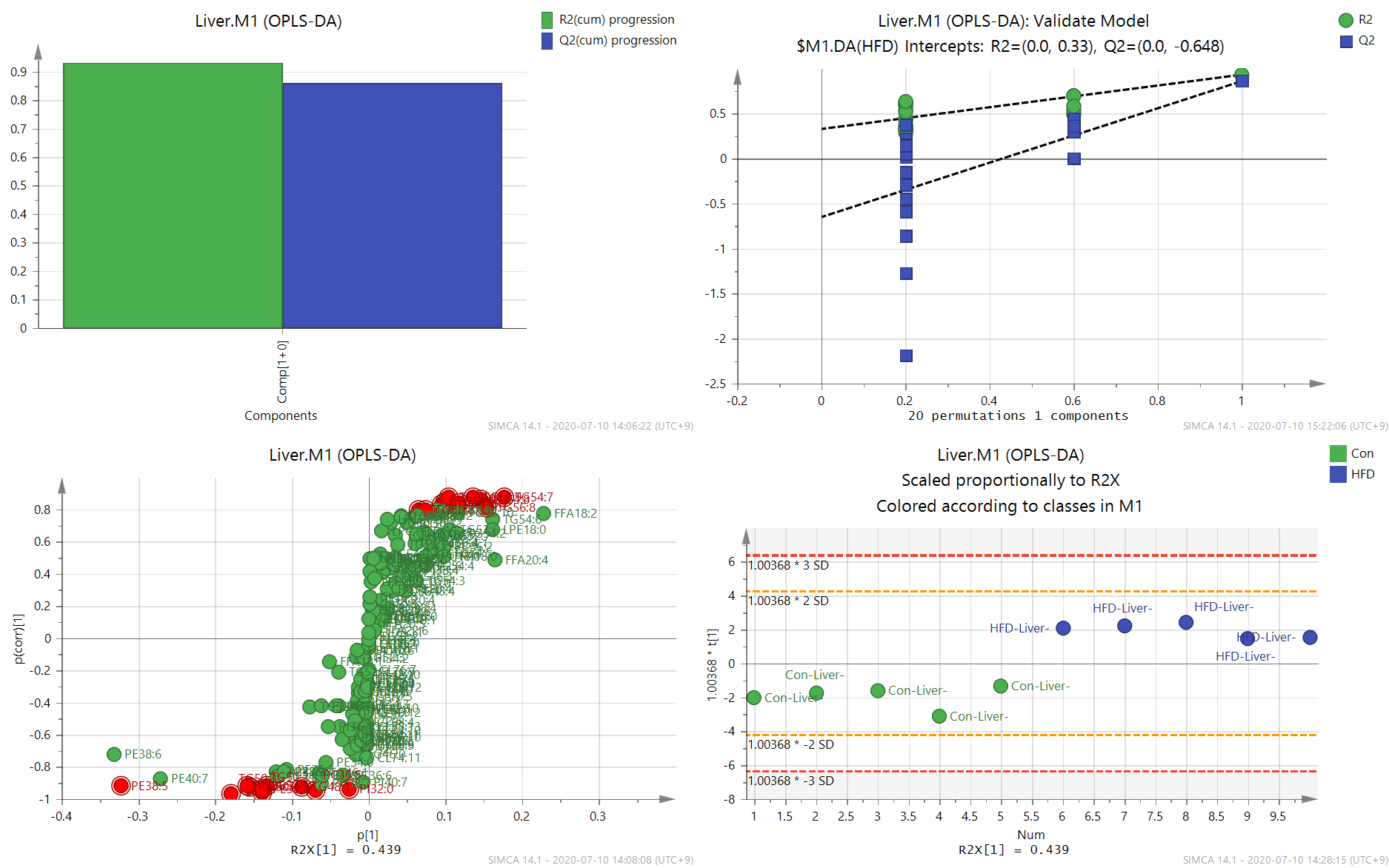 Figure S3.1	OPLS-DA for liver samples, including summary of fit, permutation, S-plot, and score plot. 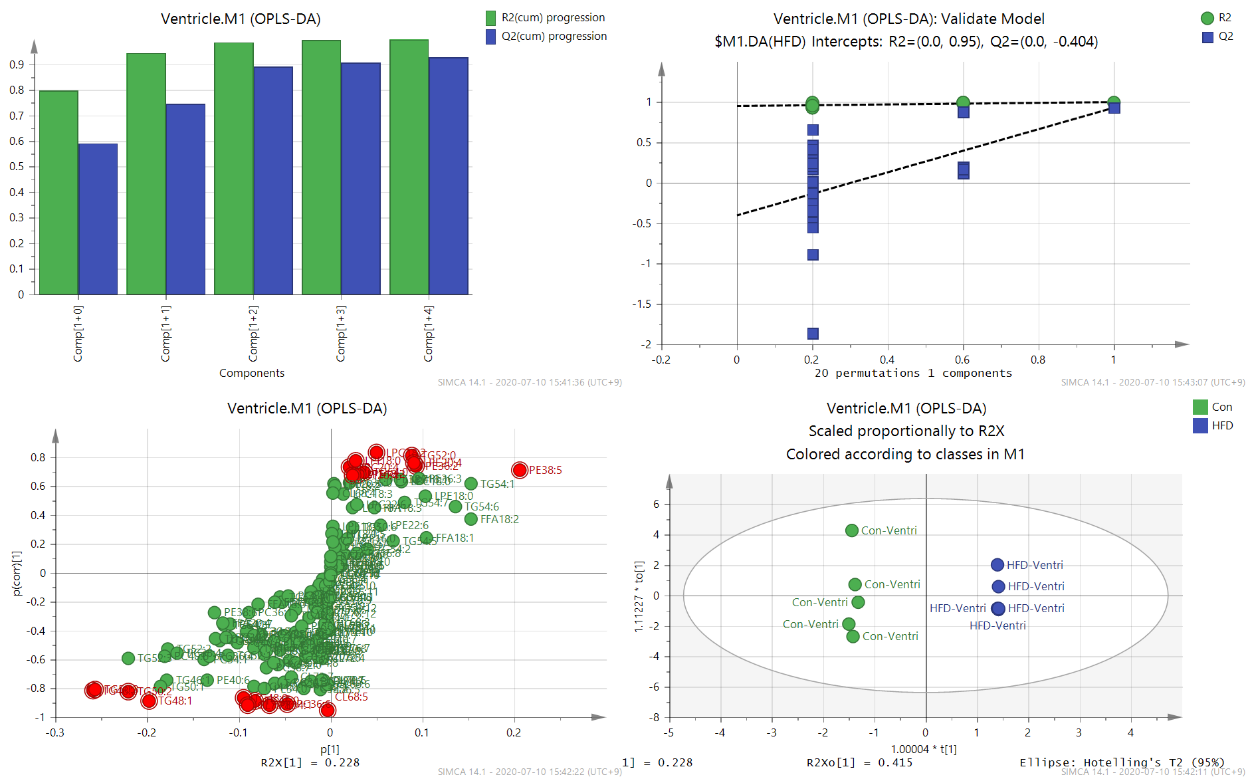 Figure S3.2	OPLS-DA for ventricle samples, including summary of fit, permutation, S-plot, and score plot. 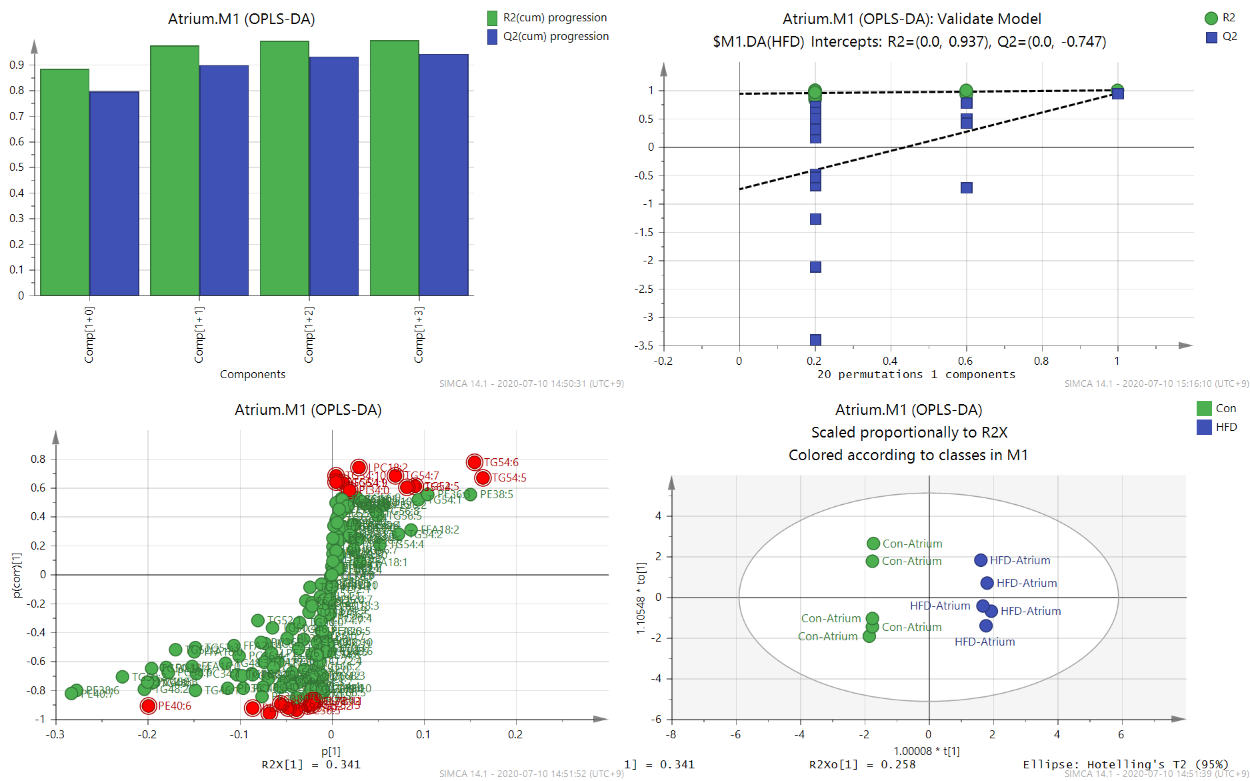 Figure S3.3	OPLS-DA for atrium samples, including summary of fit, permutation, S-plot, and score plot. 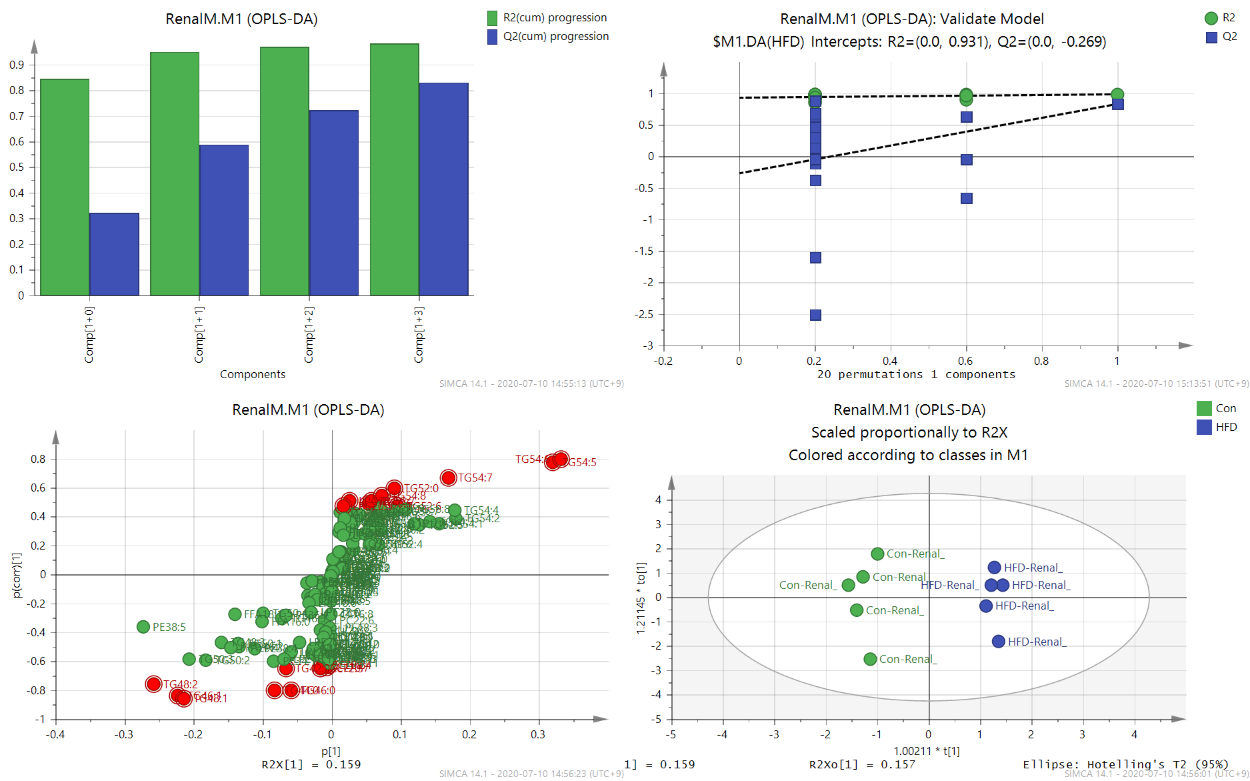 Figure S3.4	OPLS-DA for renal medulla samples, including summary of fit, permutation, S-plot, and score plot. 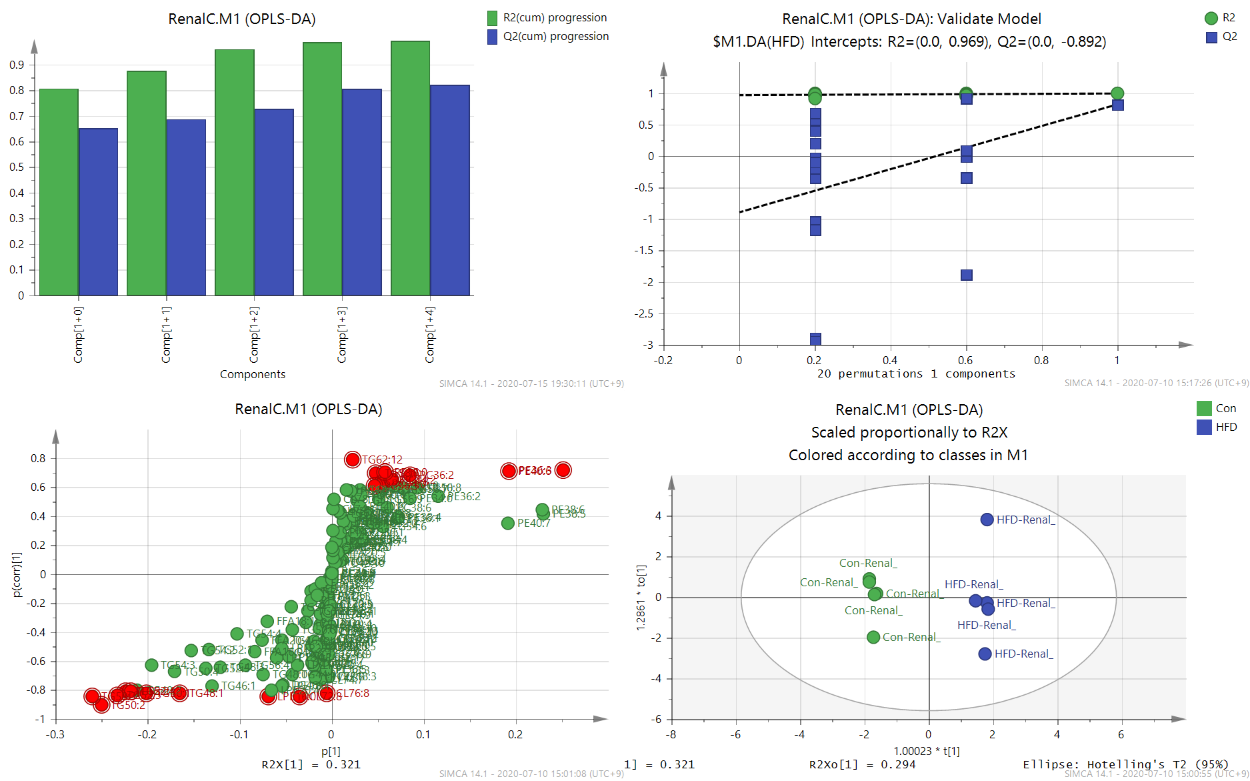 Figure S3.5	OPLS-DA for renal cortex samples, including summary of fit, permutation, S-plot, and score plot. 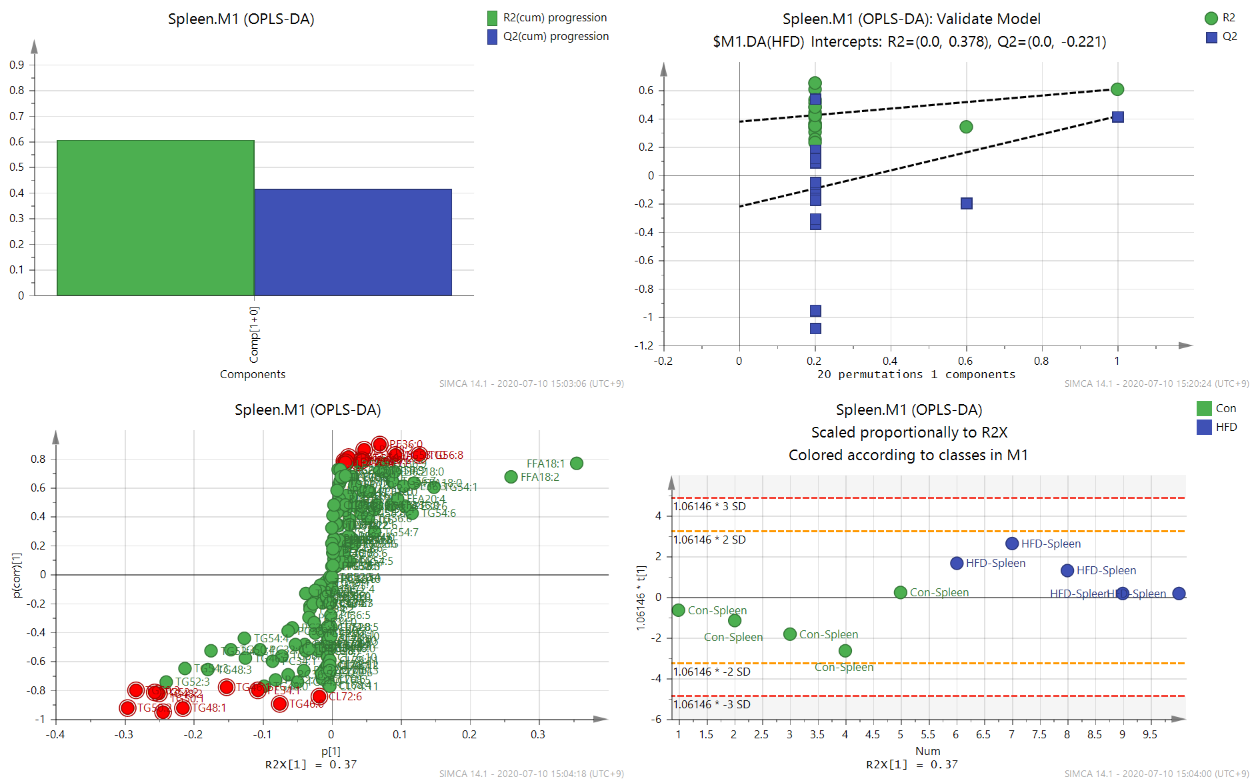 Figure S3.6	OPLS-DA for spleen samples, including summary of fit, permutation, S-plot, and score plot. 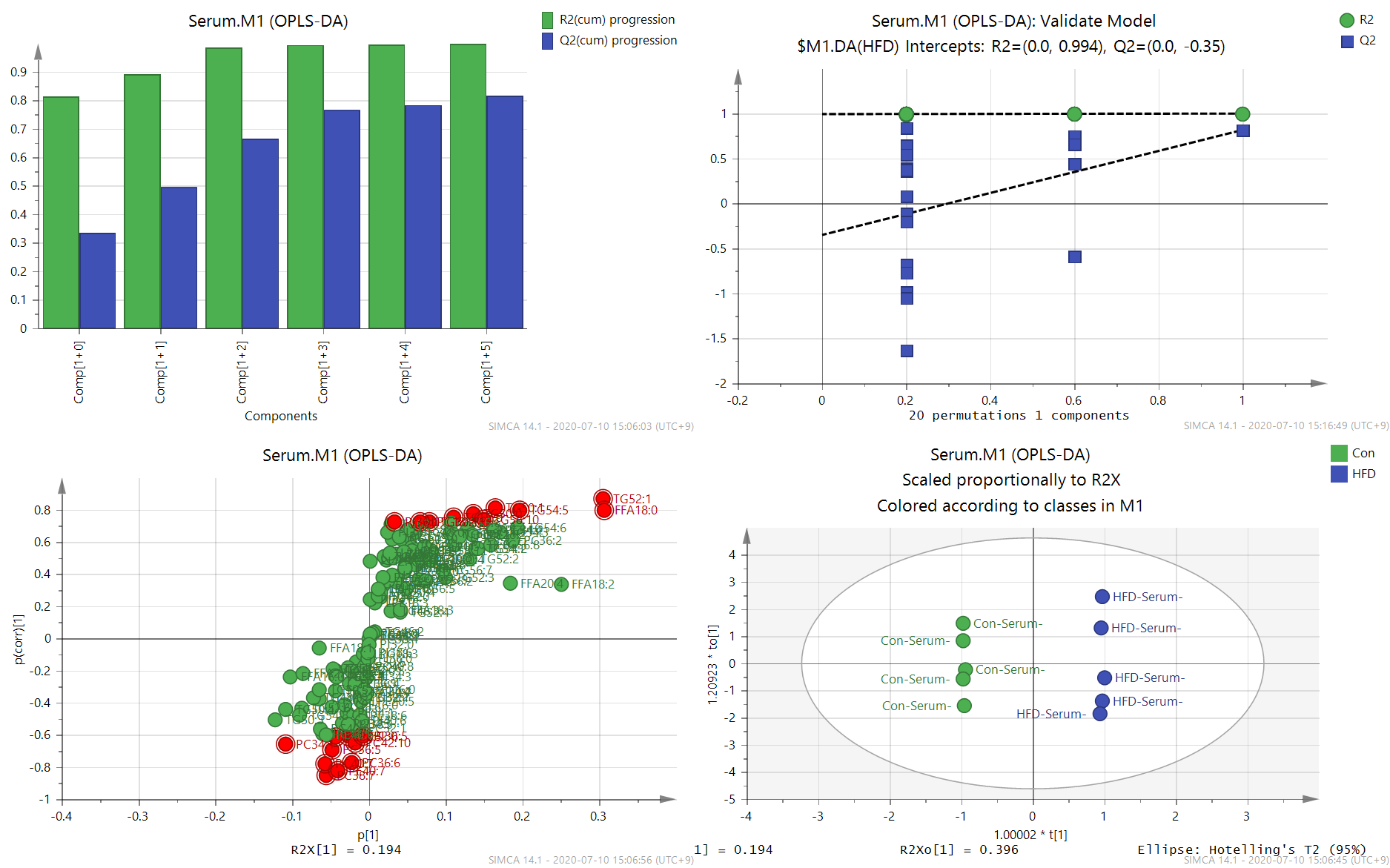 Figure S3.7	OPLS-DA for serum samples, including summary of fit, permutation, S-plot, and score plot. Table S3.2	Differences of the top variant lipid species, and their covariance (p[1]) and correlation (p(corr)[1]) values in multiple tissues and serum from control and HFD-STZ groupsa Data were expressed as means ± standard deviations. Con, control group; HFD, high fat diet-STZ group.b P value was calculated using Mann-Whitney U-test.c Q value was calculated by Benjamini-Hochberg false discovery rate (FDR) correction (FDR rate was set at 0.1) within all the selected lipid variables.d p[1] and p(corr)[1] were calculated by SIMCA-P based on the individual model of each tissue/serum.Abbreviations of lipid classes: TG, triacylglycerol; FFA, free fatty acid; PC, phosphatidylcholine; LPC, lysophosphatidylcholine; PE, phosphatidylethanolamine; LPE, lysophosphatidylethanolamine; PI, phosphatidylinositol; LPI, lysophosphatidylinositol; CL, cardiolipin.Tissue/serumAaNbR2X(cum)cR2Y(cum)cQ2(cum)dLiver1+0+0100.4390.9330.862Braine0+0+010---Ventricle1+4+0100.9070.9990.930Atrium1+3+0100.7400.9980.944Renal Medulla1+3+0100.6980.9840.832Renal Cortex1+4+0100.9140.9950.823Spleen1+0+0100.3700.6080.417Serum1+5+0100.9491.0000.818Lipid speciesLipid speciesAmount (nmol/g tissue, or nmol/mL serum)aAmount (nmol/g tissue, or nmol/mL serum)aFold ofchangeP valuebQ valuecCovariancep[1]dCorrelationp(corr)[1]dLipid speciesLipid speciesConHFDFold ofchangeP valuebQ valuecCovariancep[1]dCorrelationp(corr)[1]dLiverLiverLiverLiverLiverLiverLiverLiverLiverIncreased in HFDTG56:913.986±9.72241.366±12.1022.960.0160.0280.13530.8798Increased in HFDTG54:744.783±19.91491.747±18.0072.050.0160.0280.17730.8795Increased in HFDTG56:64.523±3.19521.184±8.4684.680.0080.0210.10440.8763Increased in HFDTG54:816.062±9.73648.760±16.6433.040.0080.0210.14630.8649Increased in HFDTG56:511.165±5.83126.571±7.7782.380.0160.0280.09980.8486Increased in HFDTG56:715.053±11.79836.214±9.3392.410.0560.0650.11850.8390Increased in HFDTG56:103.594±2.48017.996±8.9155.010.0160.0280.09470.8296Increased in HFDTG56:829.417±22.67167.000±15.9232.280.0320.0440.15410.8118Increased in HFDTG58:72.150±1.4508.948±4.7624.160.0080.0210.06430.7973Increased in HFDTG58:82.992±3.06612.020±5.8074.020.0160.0280.07390.7964Decreased in HFDPE38:5343.088±69.620192.559±26.7330.560.0080.021-0.3232-0.9156Decreased in HFDTG48:235.634±11.3949.621±3.8070.270.0080.021-0.1334-0.9178Decreased in HFDPE36:1100.929±10.43162.229±9.2680.620.0080.021-0.1586-0.9184Decreased in HFDTG48:115.890±4.5524.250±0.9640.270.0080.021-0.0881-0.9213Decreased in HFDTG50:489.737±6.86151.288±6.4140.570.0080.021-0.1549-0.9220Decreased in HFDPE38:468.391±7.50739.454±6.8700.580.0080.021-0.1393-0.9348Decreased in HFDPI32:02.093±0.2411.081±0.1020.520.0080.021-0.0256-0.9353Decreased in HFDPC36:516.190±1.4288.846±0.7070.550.0080.021-0.0690-0.9445Decreased in HFDTG50:260.678±4.15331.823±2.9650.520.0080.021-0.1381-0.9592Decreased in HFDTG50:384.518±7.47336.522±5.1010.430.0080.021-0.1802-0.9685VentricleVentricleVentricleVentricleVentricleVentricleVentricleVentricleVentricleIncreased in HFDLPC18:21.849±0.3913.999±1.0742.160.0080.0210.05020.8296Increased in HFDTG52:08.463±1.20915.195±3.7021.800.0160.0280.08790.8101Increased in HFDLPI18:00.594±0.2481.283±0.3652.160.0320.0440.02740.7741Increased in HFDLPE20:45.094±1.08812.824±5.0692.520.0080.0210.09120.7623Increased in HFDPE36:220.821±2.59029.247±5.4201.400.0560.0650.09330.7378Increased in HFDLPC20:40.659±0.0861.052±0.2781.600.0160.0280.02020.7327Increased in HFDPE38:592.083±15.861134.686±29.1631.460.0560.0650.20570.7079Increased in HFDTG54:01.328±0.1092.703±1.1272.030.0080.0210.03670.6932Increased in HFDLPE18:20.996±0.2471.881±0.7071.890.0320.0440.02920.6818Increased in HFDLPI20:40.364±0.0820.935±0.4812.570.0160.0280.02330.6775Decreased in HFDTG50:3126.982±17.99868.969±27.8520.540.0320.044-0.2568-0.8081Decreased in HFDTG48:292.216±28.08533.269±16.6650.360.0160.028-0.2591-0.8130Decreased in HFDTG50:299.040±10.97257.325±19.8500.580.0320.044-0.2205-0.8249Decreased in HFDTG48:014.715±1.8807.342±2.7510.500.0080.021-0.0948-0.8661Decreased in HFDTG48:145.425±10.79114.048±6.9650.310.0080.021-0.1978-0.8858Decreased in HFDTG46:06.871±1.9721.469±0.8900.210.0080.021-0.0821-0.8881Decreased in HFDPC36:62.503±0.6000.783±0.2440.310.0080.021-0.0472-0.9102Decreased in HFDPE34:15.921±0.9312.477±0.7620.420.0080.021-0.0669-0.9173Decreased in HFDCL72:88.856±2.0282.574±0.4570.290.0080.021-0.0901-0.9189Decreased in HFDCL68:50.013±0.0010.004±0.0020.290.0080.021-0.0035-0.9530AtriumAtriumAtriumAtriumAtriumAtriumAtriumAtriumAtriumIncreased in HFDTG54:617.464±12.08052.076±18.2562.980.0320.0440.15550.7790Increased in HFDLPC18:22.234±0.6683.472±0.6411.550.0560.0650.02900.7413Increased in HFDTG54:100.013±0.0150.054±0.0334.200.0560.0650.00510.6795Increased in HFDTG54:76.843±4.15014.515±5.2012.120.0560.0650.06870.6784Increased in HFDTG54:542.633±23.62087.992±31.6702.060.0320.0440.16370.6644Increased in HFDTG56:110.014±0.0160.059±0.0424.170.0560.0650.00510.6378Increased in HFDTG54:90.153±0.1300.429±0.2422.800.1510.1570.01270.6333Increased in HFDTG52:527.565±7.72842.708±13.4591.550.0950.1020.09080.6080Increased in HFDTG56:419.494±6.22432.053±11.0941.640.0560.0650.08150.6017Increased in HFDPI34:01.445±0.6882.205±0.4191.530.0560.0650.01970.5831Decreased in HFDCL78:120.774±0.2340.160±0.1520.210.0080.021-0.0219-0.8696Decreased in HFDCL78:110.552±0.1810.097±0.0900.180.0080.021-0.0189-0.8727Decreased in HFDCL76:114.547±1.3820.683±0.5970.150.0080.021-0.0558-0.8970Decreased in HFDCL78:130.639±0.1770.103±0.1030.160.0080.021-0.0209-0.9027Decreased in HFDPE40:686.389±14.12537.978±11.8530.440.0080.021-0.1994-0.9072Decreased in HFDPC32:21.626±0.2540.777±0.1930.480.0080.021-0.0264-0.9090Decreased in HFDCL76:102.998±0.8400.322±0.2490.110.0080.021-0.0471-0.9238Decreased in HFDPE34:113.808±2.6035.027±1.3500.360.0080.021-0.0858-0.9268Decreased in HFDPC36:54.195±0.2962.506±0.4170.600.0080.021-0.0379-0.9395Decreased in HFDPC38:77.866±1.0842.462±0.8250.310.0080.021-0.0683-0.9562Renal medullaRenal medullaRenal medullaRenal medullaRenal medullaRenal medullaRenal medullaRenal medullaRenal medullaIncreased in HFDTG54:651.790±18.633135.797±44.3602.620.0080.0210.33280.7969Increased in HFDTG54:592.054±28.774172.060±40.1921.870.0160.0280.32050.7756Increased in HFDTG54:719.455±8.16245.501±20.0572.340.0320.0440.16890.6699Increased in HFDTG52:05.183±3.83113.408±8.0072.590.0560.0650.09140.5973Increased in HFDTG54:82.695±1.7108.389±6.6843.110.0320.0440.07230.5459Increased in HFDLPC18:22.295±0.5133.135±0.8711.370.1510.1570.02580.5086Increased in HFDTG52:72.860±1.4376.740±5.1262.360.3100.3120.05790.5062Increased in HFDTG50:63.225±1.3756.655±4.8272.060.4210.4210.05350.4859Increased in HFDTG52:617.080±7.09728.758±14.8321.680.3100.3120.09530.4757Increased in HFDLPC20:50.935±0.3041.308±0.3851.400.0950.1020.01660.4750Decreased in HFDCL68:40.030±0.0230.010±0.0050.320.0560.065-0.0048-0.6258Decreased in HFDCL70:60.182±0.1650.040±0.0150.220.0160.028-0.0129-0.6282Decreased in HFDCL70:70.064±0.0530.015±0.0090.240.0160.028-0.0077-0.6448Decreased in HFDCL72:50.318±0.2510.080±0.0410.250.0560.065-0.0168-0.6486Decreased in HFDTG42:05.254±3.7801.598±1.1860.300.1510.157-0.0663-0.6493Decreased in HFDTG48:2107.367±29.05157.865±23.2440.540.0320.044-0.2576-0.7600Decreased in HFDTG44:07.733±3.1473.001±1.2560.390.0160.028-0.0827-0.7980Decreased in HFDTG46:05.006±1.3742.542±0.7130.510.0080.021-0.0582-0.8006Decreased in HFDTG46:149.186±18.95415.265±7.2200.310.0160.028-0.2231-0.8344Decreased in HFDTG48:153.459±15.29522.769±4.8480.430.0080.021-0.2138-0.8596Renal cortexRenal cortexRenal cortexRenal cortexRenal cortexRenal cortexRenal cortexRenal cortexRenal cortexIncreased in HFDTG62:120.409±0.3161.120±0.2792.740.0160.0280.02250.7905Increased in HFDPE36:3101.079±23.062196.351±71.1491.940.0320.0440.25130.7192Increased in HFDPE40:685.662±24.852141.886±37.5061.660.0160.0280.19190.7117Increased in HFDPE36:08.640±1.75013.921±3.7821.610.0560.0650.05810.7055Increased in HFDTG58:73.002±1.9006.664±2.1182.220.0320.0440.04750.6946Increased in HFDPC36:228.130±8.32139.734±5.7321.410.0560.0650.08510.6792Increased in HFDPC34:216.518±5.42723.531±3.9941.420.0950.1020.06560.6546Increased in HFDTG58:85.199±4.20011.088±3.0212.130.0560.0650.05740.6412Increased in HFDPC34:012.785±2.59617.910±4.4081.400.0560.0650.05410.6242Increased in HFDPC36:39.605±3.15213.523±2.4631.410.0950.1020.04680.6135Decreased in HFDTG52:4150.697±34.20785.041±14.7190.560.0080.021-0.2187-0.8068Decreased in HFDTG52:2195.054±27.437127.644±28.4110.650.0160.028-0.2236-0.8096Decreased in HFDTG48:149.988±19.70913.339±2.2750.270.0080.021-0.1648-0.8202Decreased in HFDCL76:80.070±0.0220.027±0.0110.390.0080.021-0.0057-0.8247Decreased in HFDTG50:1109.948±27.01856.408±12.3380.510.0080.021-0.2013-0.8253Decreased in HFDTG52:3192.550±24.425121.618±28.1360.630.0080.021-0.2334-0.8387Decreased in HFDLPE16:019.065±2.51013.116±2.1890.690.0160.028-0.0686-0.8426Decreased in HFDCL72:83.002±0.6891.458±0.4380.490.0080.021-0.0347-0.8434Decreased in HFDTG50:3134.590±42.17345.382±10.2440.340.0080.021-0.2604-0.8440Decreased in HFDTG50:2136.866±25.99360.353±12.8170.440.0080.021-0.2502-0.9008SpleenSpleenSpleenSpleenSpleenSpleenSpleenSpleenSpleenIncreased in HFDPE36:07.057±1.17111.267±0.9931.600.0080.0210.07000.8982Increased in HFDLPC18:21.455±0.3463.228±1.0472.220.0080.0210.04680.8617Increased in HFDTG56:88.357±6.24218.380±9.9742.200.0950.1020.12690.8281Increased in HFDTG58:103.194±2.4289.111±5.2452.850.0560.0650.09170.8260Increased in HFDTG62:140.163±0.1510.633±0.3913.880.0320.0440.02470.8123Increased in HFDTG60:120.857±0.7692.406±1.2382.810.0950.1020.04510.8028Increased in HFDLPC20:50.501±0.2761.958±1.4873.910.0160.0280.04420.7877Increased in HFDTG60:130.062±0.0580.308±0.2715.000.0320.0440.01860.7849Increased in HFDTG58:110.437±0.2131.548±1.2743.540.0160.0280.03960.7791Increased in HFDLPC20:40.783±0.0981.154±0.2731.470.0320.0440.02030.7767Decreased in HFDTG46:126.399±17.6878.542±2.9300.320.1510.157-0.1519-0.7814Decreased in HFDPE34:132.716±4.34420.326±1.8670.620.0080.021-0.1075-0.8009Decreased in HFDTG50:3109.465±61.57457.392±14.8620.520.2220.227-0.2843-0.8038Decreased in HFDTG52:2143.678±48.399103.920±17.4000.720.2220.227-0.2571-0.8138Decreased in HFDTG48:270.272±43.36626.847±8.6320.380.1510.157-0.2505-0.8226Decreased in HFDCL72:60.499±0.0730.172±0.0600.340.0080.021-0.0180-0.8410Decreased in HFDTG46:05.447±2.9621.732±0.8340.320.0160.028-0.0750-0.8942Decreased in HFDTG50:2104.999±43.60654.112±17.4370.520.0950.102-0.2952-0.9224Decreased in HFDTG48:143.732±22.54314.481±5.1780.330.0560.065-0.2154-0.9258Decreased in HFDTG50:179.786±24.62643.056±10.7210.540.0320.044-0.2441-0.9539SerumSerumSerumSerumSerumSerumSerumSerumSerumIncreased in HFDTG52:124.913±8.35654.252±10.1722.180.0080.0210.30470.8721Increased in HFDTG50:117.460±3.79126.611±3.6021.520.0160.0280.16440.8133Increased in HFDFFA18:074.178±9.565106.755±17.2541.440.0160.0280.30700.7967Increased in HFDTG54:541.149±4.37354.573±6.7901.330.0080.0210.19630.7948Increased in HFDTG50:05.929±2.56512.499±3.3542.110.0320.0440.13580.7758Increased in HFDTG52:01.553±1.0076.017±2.8853.870.0320.0440.10970.7507Increased in HFDTG58:1010.795±4.40819.128±3.9581.770.0160.0280.14950.7426Increased in HFDLPC18:21.239±0.2032.914±1.2342.350.0080.0210.06650.7279Increased in HFDTG60:111.146±0.9283.512±1.5203.060.0320.0440.07890.7259Increased in HFDPI36:10.175±0.0570.583±0.3033.340.0080.0210.03260.7221Decreased in HFDPC32:01.825±0.2341.488±0.2600.820.0950.102-0.0271-0.6044Decreased in HFDPI36:50.046±0.0260.019±0.0090.420.0320.044-0.0077-0.6100Decreased in HFDPE38:51.789±0.7170.952±0.4810.530.0950.102-0.0434-0.6148Decreased in HFDPC42:100.511±0.0960.378±0.0790.740.0950.102-0.0177-0.6475Decreased in HFDPC34:114.002±2.6849.082±3.6230.650.0560.065-0.1080-0.6542Decreased in HFDPC36:52.566±0.6401.636±0.4000.640.0320.044-0.0483-0.6958Decreased in HFDPC36:60.298±0.0950.127±0.0570.430.0160.028-0.0218-0.7726Decreased in HFDPC40:71.997±0.6850.845±0.2800.420.0160.028-0.0570-0.7774Decreased in HFDPE40:70.802±0.2900.256±0.0830.320.0080.021-0.0405-0.8251Decreased in HFDPC38:71.788±0.4700.768±0.1340.430.0080.021-0.0561-0.8534